ACCERTAMENTO TECNICO PREVENTIVO EX Art. 696 e Art. 696 bisNOMINA DEL CONSULENTE TECNICO DI PARTEEX ART. 201 CPCPer: Il Sig. __________(C.F.: ______) , nell’Accertamento Tecnico Preventivo Obbligatorio iscritto al n. di R.G. ___/____ promosso avverso la ditta _______________ e precisamente per accertare _______________________________________________________________________________________; PREMESSOche all’udienza del __________ il Giudice Dott. ________ ha provveduto alla nomina del CTU nella persona del Dott. Ing. __________; che contestualmente è stato fissato, quale inizio delle operazioni peritali la data del ____________ alle ore ____ presso il suo studio sito in _______________________ alla via _________________________; atteso inoltre che è interesse di pare ricorrente partecipare allo svolgimento delle suddette operazioni peritali con l’assistenza di un professionista esperto munito di adeguate cognizioni tecniche; NOMINA Quale Consulente Tecnico di Parte il Dott. Ing. __________________________ con studio sito in ____ alla via _____________________________________________________________________________;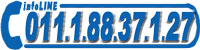 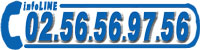 Telefono: 	 PEC: 	_____________. E-Mail: 	info@consulenzatecnicadiparte.it Luogo, data Avv. _________________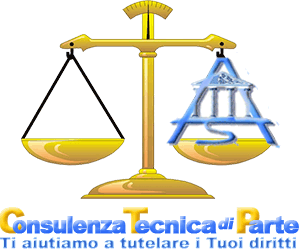 www.consulenzatecnicadiparte.it 